Basic Anatomy Test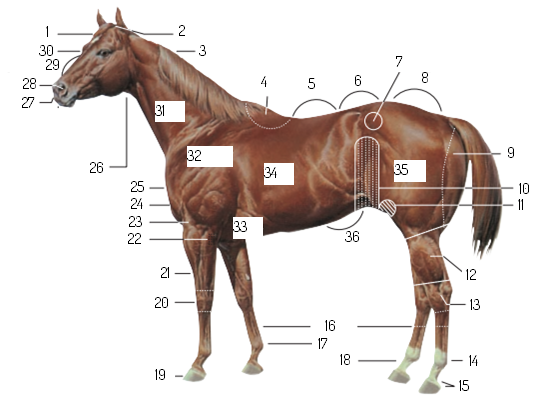 